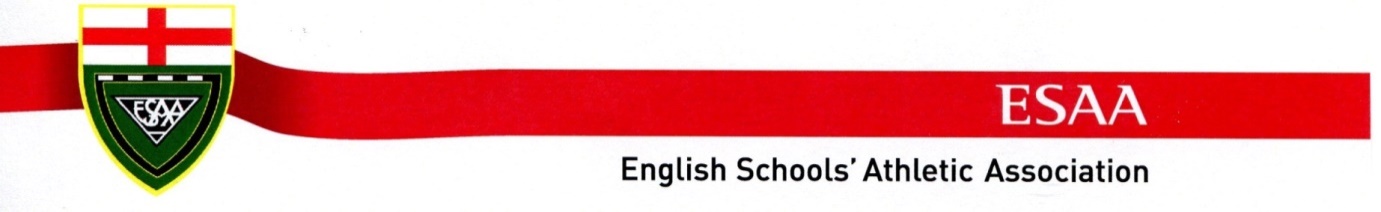 Track & Field Schools’ Cup – AWARD BADGES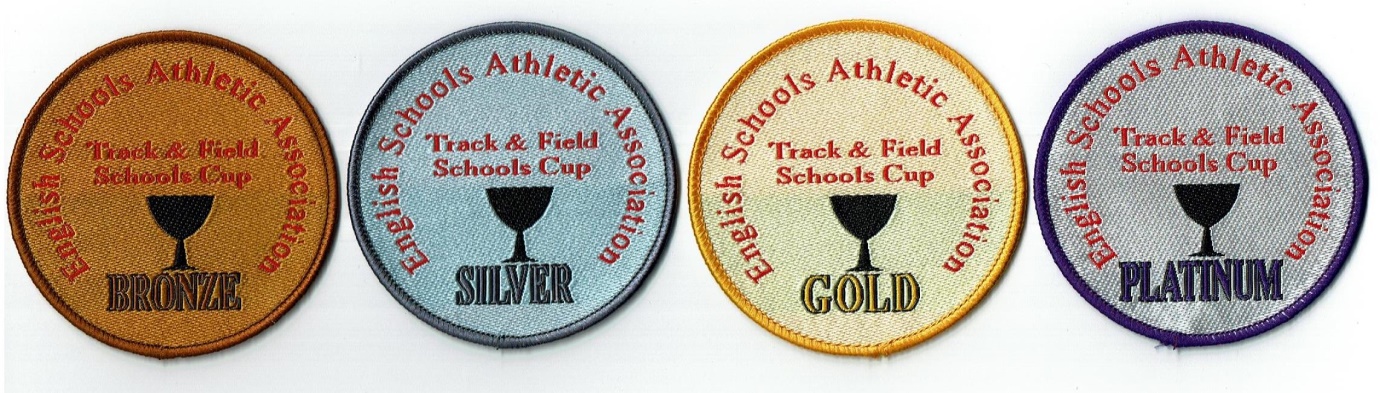 Individual badges for achieving the above points score from both events including RelayORDER BY POST or EMAIL:- to Edna BeveridgeBarwick, 10 Reigate Square, Parkside Glade, Cramlington, Northumberland. NE23 1NWe.beveridge@talktalk.net         Payment - Account Name …. English Schools’ Athletic Association  - via cheque accompanied by appropriate sized STAMPED ADDRESSED ENVELOPE or via BACs  Lloyds Bank, 30-92-79, 03219169 45 points35 points28 points17 pointsORDER FORM£1 per badgeNo required PLATINUM45ptsGOLD35ptsSILVER28ptsBRONZE17ptsTotal:Overall Cost  (add on £2 for Email orders paid via BACs for P&P)     £School NameTeacher i/cEmailMobile NoSchool AddressSchool AddressPOST CODE